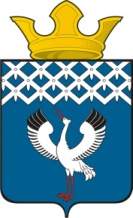 Российская ФедерацияСвердловская областьДумамуниципального образованияБайкаловского сельского поселения13-е очередное заседание 3-го созываРЕШЕНИЕ«29» сентября 2016г.                         с. Байкалово                                           № 45О внесении изменений  в Положение  об оплате труда муниципальных служащих, замещающих должности  муниципальной службы в органах местного самоуправления и работников органов местного самоуправления муниципального образования Байкаловского сельского поселения в новой редакции, утвержденное решением Думы муниципального образования Байкаловского сельского поселения от 26.03.2015 года № 12            В соответствии со статьей 86 Бюджетного кодекса Российской Федерации,  Федеральными законами от 06.10.2003 № 131-ФЗ "Об общих принципах организации местного самоуправления в Российской Федерации", от 02.03.2007 г. № 25-ФЗ "О муниципальной службе в Российской Федерации",  Областным законом от 29.10.2007 г. № 136-ОЗ "Об особенностях муниципальной службы на территории Свердловской области", Постановлением Правительства Свердловской области от 10.11.2010 года № 1615-ПП «Постановление Правительства Свердловской области от 10.11.2010 N 1615-ПП "Об утверждении нормативов формирования расходов на содержание органов местного самоуправления, в том числе на оплату труда депутатов, выборных должностных лиц местного самоуправления, осуществляющих свои полномочия на постоянной основе, муниципальных служащих в муниципальных образованиях, расположенных на территории Свердловской области, на 2011 год" (вместе с "Методикой формирования расходов на оплату труда работников органов местного самоуправления муниципальных образований, расположенных на территории Свердловской области"),  руководствуясь Уставом Байкаловского сельского поселения, Дума муниципального образования Байкаловского сельского поселенияРЕШИЛА:1.Внести следующие изменения в Положение об оплате труда  муниципальных служащих, замещающих должности муниципальной службы в органах местного самоуправления и работников органов местного самоуправления муниципального образования Байкаловского сельского поселения в новой редакции, утвержденное Решением Думы муниципального образования Байкаловского сельского поселения от 26.03.2015 года №12:	1.1. Исключить п. 9.12 статьи 9;	1.2. Исключить абзац 13 п. 10.2 статьи 10;	1.3. Исключить абзац 7 п. 11.2 статьи 11.	2. Настоящее решение вступает в силу с 01.01.2017г. и подлежит опубликованию (обнародованию) в Информационном вестнике Байкаловского сельского поселения и на официальном сайте Думы Байкаловского сельского поселения: www.байкдума.рф.Председатель Думымуниципального образованияБайкаловского сельского поселения             __________________ С.В Кузеванова«29» сентября 2016г.Глава муниципального образования Байкаловского сельского поселения                       _________________Д.В. Лыжин«29» сентября 2016г.